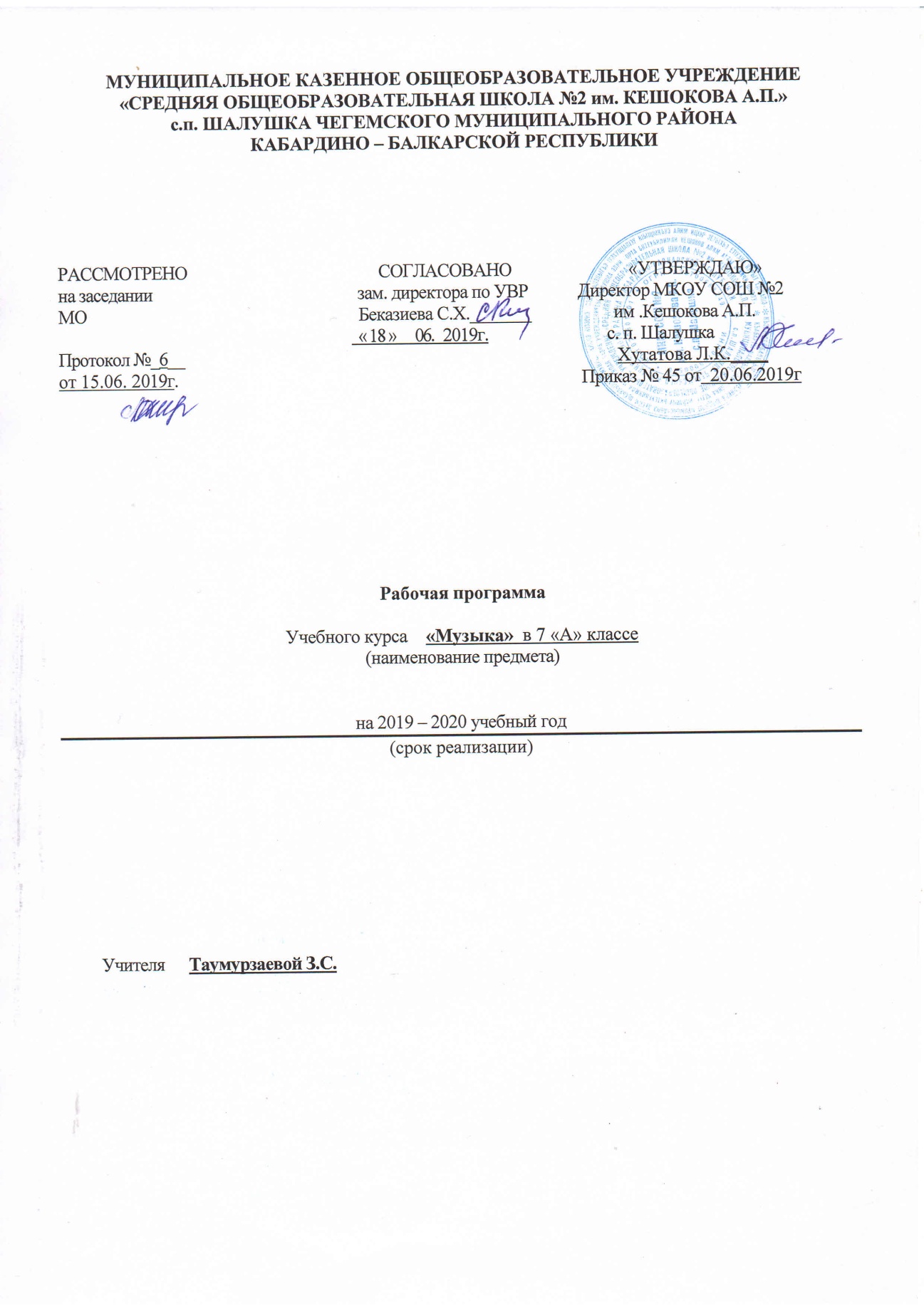 Пояснительная записка.Рабочая программа по музыке линии УМК под ред. Сергеевой Г.П., Критской Е.Д. составлена на основе: - Федерального государственного образовательного стандарта основного общего образования, утвержденного приказом Министерства образования и науки РФ от 17 декабря 2010 года №1897; - примерной  программы по музыке под ред. Сергеевой Г.П., Критской Е.Д. разработанной в соответствии с федеральным государственным стандартом основного общего образования;Рабочая программа разработана в соответствии: - с основной образовательной программой основного общего образования МКОУ СОШ№2 им. Кешокова А.П. с.п. Шалушка; -  с учебным планом МКОУ СОШ№2 им. Кешокова А.П. с.п. Шалушка;- с локальным актом МКОУ СОШ №2 им. Кешокова А.П. с.п. Шалушка «Положение о разработке и утверждении рабочих программ, отдельных предметов, курсов, дисциплин (модулей)».Рабочая программа предназначена для изучения музыки в 7-х классах по учебнику «Музыка» под ред. Сергеевой Г.П., Критской Е.Д.  . Учебник входит в Федеральный перечень учебников, рекомендованный Министерством образования и науки РФ к использованию в образовательном процессе в общеобразовательных учреждениях и утвержденный приказом Министерства образования и науки РФ от 8 мая 2019 года №233. Учебник имеет гриф «Рекомендовано Министерством образования и науки РФ» (1.2.6.2.1.3.).Описание места учебного предмета в учебном планеВ соответствии с учебным планом МКОУ СОШ№2 им. КешоковаА.П.с.п. Шалушка. Рабочая программа рассчитана на преподавание в 7-х  классах в объеме 35 часов. Количество часов в год – 35. Количество часов в неделю – 1. Количество контрольных работ - 2 Количество лабораторных работ -0 Количество практических работ – 0Используемый УМК Планируемые результаты изучения  учебного предмета.Личностные результаты:чувство гордости за свою Родину, российский народ и историю России, осознание своей этнической и национальной принадлежности; знание культуры своего народа, своего края, основ культурного наследия народов России и человечества; усвоение традиционных ценностей многонационального российского общества;целостный, социально ориентированный взгляд на мир в его органичном единстве и разнообразии природы, народов, культур и религий;ответственное отношение к учению, готовность и способность к саморазвитию и самообразованию на основе мотивации к обучению и познанию;уважительное отношение к иному мнению, истории и культуре других народов; готовность и способность вести диалог с другими людьми и достигать в нем взаимопонимания; этические чувства доброжелательности и эмоционально-нравственной отзывчивости, понимание чувств других людей и сопереживание им;компетентность в решении моральных проблем на основе личностного выбора, осознанное и ответственное отношение к собственным поступкам;коммуникативная компетентность в общении и сотрудничестве со сверстниками, старшими и младшими в образовательной, общественно полезной, учебно-исследовательской, творческой и других видах деятельности;участие в общественной жизни школы в пределах возрастных компетенций с учетом региональных и этнокультурных особенностей;признание ценности жизни во всех ее проявлениях и необходимости ответственного, бережного отношения к окружающей среде;принятие ценности семейной жизни, уважительное и заботливое отношение к членам своей семьи;эстетические потребности, ценности и чувства, эстетическое сознание как результат освоения художественного наследия народов России и мира, творческой деятельности музыкально-эстетического характера.Метапредметные результаты:умение самостоятельно ставить новые учебные задачи на основе развития познавательных мотивов и интересов;умение самостоятельно планировать пути достижения целей, осознанно выбирать наиболее эффективные способы решения учебных и познавательных задач;умение анализировать собственную учебную деятельность, адекватно оценивать правильность или ошибочность выполнения учебной задачи и собственные возможности ее решения, вносить необходимые коррективы для достижения запланированных результатов;владение основами самоконтроля, самооценки, принятия решений и осуществления осознанного выбора в учебной и познавательной деятельности;умение определять понятия, обобщать, устанавливать аналогии, классифицировать, самостоятельно выбирать основания и критерии для классификации; умение устанавливать причинно-следственные связи; размышлять, рассуждать и делать выводы;смысловое чтение текстов различных стилей и жанров;умение создавать, применять и преобразовывать знаки и символы модели и схемы для решения учебных и познавательных задач;умение организовывать учебное сотрудничество и совместную деятельность с учителем и сверстниками: определять цели, распределять функции и роли участников, например в художественном проекте, взаимодействовать и работать вгруппе;формирование и развитие компетентности в области использованияинформационно-коммуникационных технологий; стремление к самостоятельному общению с искусством и художественномусамообразованию.Предметные результаты:сформированность основ музыкальной культуры школьника как неотъемлемой части его общей духовной культуры;сформированность потребности в общении с музыкой для дальнейшего духовно-нравственного развития, социализации, самообразования, организации содержательного культурного досуга на основе осознания роли музыки в жизни отдельного человека и общества, в развитии мировой культуры;развитие общих музыкальных способностей школьников (музыкальной памяти и слуха), а также образного и ассоциативного мышления, фантазии и творческого воображения, эмоционально-ценностного отношения к явлениям жизни и искусства на основе восприятия и анализа художественного образа;сформированность мотивационной направленности на продуктивную музыкально-творческую деятельность (слушание музыки, пение, инструментальное музицирование, драматизация музыкальных произведений, импровизация, музыкально-пластическое движение и др.);воспитание эстетического отношения к миру, критического восприятия музыкальной информации, развитие творческих способностей в многообразных видах музыкальной деятельности, связанной с театром, кино, литературой, живописью;расширение музыкального и общего культурного кругозора; воспитание музыкального вкуса, устойчивого интереса к музыке своего народа и других народов мира, классическому и современному музыкальному наследию;овладение основами музыкальной грамотности: способностью эмоционально воспринимать музыку как живое образное искусство во взаимосвязи с жизнью, со специальной терминологией и ключевыми понятиями музыкального искусства,элементарной нотной грамотой в рамках изучаемого курса;приобретение устойчивых навыков самостоятельной, целенаправленной и содержательной музыкально-учебной деятельности, включая информационно-коммуникационные технологии;сотрудничество в ходе реализации коллективных творческих проектов, решения различных музыкально-творческих задач.Содержание учебного предмета.Раздел 1.«Особенности драматургии сценической музыки». Классика и современностьПонятия «классика», «классика жанра», «стиль». Вечные темы классической музыки. Современность классической музыки. Понятия «стиль эпохи», «национальный стиль», «индивидуальный стиль автора»..В музыкальном театре. Опера. Опера «Иван Сусанин». Новая эпоха в русской музыке. Судьба человеческая – судьба народная. Родина моя! Русская земля.Составные номера оперы: каватина и рондо, дуэт, романс, ария, речитатив и др. Опера «Князь Игорь». Русская эпическая опера. Ария князя Игоря.    Сопоставление двух противоборствующих сил как основа драматургического развития оперы. Музыкальная характеристика половцев. Женские образы оперы.В музыкальном театре. Балет.Особенности музыкальной драматургии героико-патриотического и эпического жанров. Подбор музыкального и литературного ряда к произведениям изобразительного искусства: И. Глазунов «Слава предкам», «Два князя»; В. Верещагин «Не замай – дай подойти!»; П. Корин «Александр Невский»; И. Мартос «Памятник Минину и Пожарскому»; В.Серов «Въезд Александра Невскаого в Псков»; И.Козловский «Памятник Александру Невскому».  В музыкальном театре. Мой народ – американцы. «Порги и Бесс». Первая американская национальная опера.Оперный жанр драмы. Непрерывное симфоническое развитие в опере. Раскрытие музыкального образа Кармен через песенно-танцевальные жанры испанской музыки.Вокально-драматический жанр мессы. Сопоставление двух образных сфер.  Музыкальные образы всенощной. Рок-опера «Иисус Христос - суперзвезда».  Вечные темы. Главные связи.         Роль музыки в сценическом действии. Контрастность образных сфер театральной музыки. Взаимодействие музыки и литературы в музыкально-театральных жанрах. Выразительность и контрастность музыкальных характеристик главных героев спектакля и его сюжетных линий. Понятие полистилистики.Раздел 2. «Особенности драматургии камерной и симфонической музыки».Музыкальная драматургия – развитие музыки. Два направления музыкальной культуры. Духовная музыка.Закономерности музыкальной драматургии. Приемы развития музыки: повтор, варьирование, разработка, секвенция, имитация.  Два направления музыкальной культуры. Светская музыка.Два направления музыкальной культуры: светская и духовная музыка. Особенности драматургии светской и духовной музыки.. Камерная инструментальная музыка. Этюд.      Осмысление жизненных явлений и их противоречий в симфонической сюите. Особенности формы сюиты. Характерные черты музыкального стиля Шнитке А. Музыкальная драматургия сюиты. Переинтонирование классической музыки в современных обработках.     Осмысление жизненных явлений и их противоречий в сонатной форме. Особенности драматургии в циклических формах сюиты и сонаты. Форма сонатногоallegro. Драматургическое взаимодействие образов в сонатной форме. Характерные черты музыкального стиля Бетховена Л. И Шопена  Ф. Выдающиеся исполнители: Рихтер С., Спиваков В., Башмет Ю., Плетнев М.,Автобиографичный подтекст симфонии Л. Бетховена. Драматические образы симфонии Л. Бетховена. Тождество и контраст – основные формы развития музыки в симфонии. Характерные черты музыкального стиля Л. Бетховена. Автобиографичный подтекст симфонии Чайковского П.И Столкновение двух сил в симфонии: созидающей и разрушающей. Характерные черты музыкального стиля Чайковского П.И.Воплощение исторических событий в симфонии. Контрастное сопоставление симфонических образов Шостаковича Д.Д. Характерные черты музыкального стиля Шостаковича Д.Д.Представление о музыкальном стиле «импрессионизм». Приемы драматургического развития в симфонической картине «Празднества». Характерные черты музыкального стиля Дебюсси К.  Инструментальный концерт. Концерт для скрипки с оркестром А. Хачатуряна. «Рапсодия в стиле блюз» Д. Гершвина.Жанр инструментального концерта. История создания жанра концерта. Особенности драматургического развития в концерте Хачатуряна А. Характерные черты стиля композитора Хачатуряна А.Представление о жанре рапсодии, симфоджазе, приемах драматургического развития в музыке Гершвина Д. Музыка народов мира. Популярные хиты из мюзиклов и рок-опер. Пусть музыка звучит. Обобщающий урок.Обработки мелодий разных народов мира. Выразительные возможности фольклора в современной музыкальной культуре. Известные исполнители музыки народной традиции. Популярные хиты из мюзиклов и рок-опер. Тематическое планирование.Календарно – тематическое планирование. 7 классПорядковый номер учебникаАвтор/авторский коллективНаименование учебникаКлассНаименование издателя(ей) учебникаАдрес страницы об учебникеАдрес страницы об учебнике на официальном сайте издателя (издательства)1.2.6.Искусство  (предметная область)Искусство  (предметная область)Искусство  (предметная область)Искусство  (предметная область)1.2.6.2.Музыка  (учебный предмет)Музыка  (учебный предмет)Музыка  (учебный предмет)Музыка  (учебный предмет)1.2.6.2.1.3.Сергеева Г.П., Критская Е.Д. Музыка7Издательство «Просвещение»www.prosv.ru/umI</5-8http://www.akademkniga.ru/catalog/15/1194/№ п/пТема разделаКоличествочасовВ том числеВ том числе№ п/пТема разделаКоличествочасовЛабораторные, практические работы (тема)Контрольные и диагностические работы (тема)1Особенности драматургии сценической музыки.16-1- по теме «Особенности драматургии сценической музыки».2Особенности драматургии камерной и симфонической музыки.19-1 - по теме «Особенности драматургии камерной и симфонической музыки».Итого 35-2№ урокаКол -во часовТема урока.Планируемые результаты обученияПланируемые результаты обученияПланируемые результаты обученияДата Дата Примечание № урокаКол -во часовТема урока.ПредметныеМетапредметныеЛичностныепланфакт11Классика и современностьУсвоить, осознать разницу между музыкой, к которой надо идти шаг за шагом (серьёзная), в отличие от так называемой массовой культуры, которая окружает нас сегодня, и которая сама идёт к нам (лёгкая). Познать различные явления жизни общества и отдельного человека на основе вхождения в мир музыкальных образов различных эпох и стран, их анализа, сопоставления, поиска ответов на проблемные вопросы. Самостоятельно определить цели и способы решения учебных задач в процессе восприятия и исполнения музыки различных направлений стилей, жанров, композиторских школ. Уметь аргументировать собственную точку зрения Расширить представления о художественной картине мира на основе присвоения духовно-нравственных ценностей музыкального искусства классического и современного, усвоить его социальные функции; должны понять, что по музыкальным пристрастиям, по тому, что нравится или отвергается, можно судить о человеке21В музыкальном театре. Опера М. Глинки «Иван Сусанин»Уметь анализировать музыкальную драматургию, которая обозначает особенности драматической содержательности музыки, сквозное развитие в единстве музыки и сценического действия оперы. Определять связующую силу музыки в операх, балетах, мюзиклах, опереттах.Входить в мир музыкальных образов (Иван Сусанин, Ваня, Антонида) их анализ, сопоставление, поиск ответов на проблемные вопросы; проявить интерес к воплощению приемов деятельности композиторов. Устойчивое проявлять способности к мобилизации сил, организации волевых усилий в процессе работы над исполнением музыкальных сочинений и слушанию музыкальных фрагментов на уроке.  Развивать способности критически мыслить, действовать в условиях плюрализма мнений, прислушиваться к другим и помогать им, брать ответственность за себя и других в коллективной работе.Понимать в чём заключается основной конфликт музыкального спектакля. Накапливать опыт зрителя-слушателя, чтобы уметь раскрывать борьбу сил действия и противодействия.31В музыкальном театре. Опера А. Бородина «Князь Игорь»Уметь анализировать музыкальную драматургию, которая обозначает особенности драматической содержательности музыки, сквозное развитие в единстве музыки и сценического действия оперы. Определять связующую силу музыки в операх, балетах, мюзиклах, опереттах. Выявить специфику музыкальной культуры своей страны; понимать роль синтеза /интеграции/ искусств в развитии музыкальной культуры России (польский и русский национальный колорит); идентифицировать /сопоставлять/ термины и понятия музыкального языка оперы, пополнять музыкальный словарь.Осуществлять действия контроля, коррекции, оценки действий партнера в коллективной и групповой музыкальной, художественно-творческой деятельности, в процессе самообразования и самосовершенствования.  Принимать (или отрицать) мнение собеседника, участвовать в дискуссиях, спорах по поводу различных явлений музыки и других видов искусства. Соотносить себя с происходящими событиями в опере «Иван Сусанин», осознавать и проникать в душевное состояние героев вместе с исполнителями.41В музыкальном театре. Опера А. Бородина «Князь Игорь»Через музыкально-поэтические картины осознать тождество или повторение судеб между «дела давно минувших дней» и событиями дней сегодняшних. Применять полученные знания о музыкальной культуре, о других видах искусства в процессе самообразования, называть: композиторов «Могучей кучки», источники литературы Древней Руси.  Уметь работать с различными источниками информации о музыке, литературе, живописи, их сравнивать, сопоставлять, выбиратьнаиболее значимые /пригодные/ для усвоения учебной темы, творческой работы и будущего исследовательского проекта.  Искать, сбирать, систематизировать, классифицировать информацию о опере, исполнителях в процессе восприятия и исполнения и слушания музыкальных фрагментов, сцен оперы «Князь Игорь». Усвоить принципы драматургического развития на основе знакомства с музыкальными характеристиками её героев (сольными и хоровыми).51В музыкальном театре. БалетЧерез музыкально-поэтические картины осознать тождество или повторение судеб между «дела давно минувших дней» и событиями дней сегодняшних. Применять полученные знания о музыкальной культуре, о других видах искусства в процессе самообразования, называть: композиторов «Могучей кучки», источники литературы Древней Руси.  Уметь работать с различными источниками информации о музыке, литературе, живописи, их сравнивать, сопоставлять, выбиратьнаиболее значимые /пригодные/ для усвоения учебной темы, творческой работы и будущего исследовательского проекта.  Искать, сбирать, систематизировать, классифицировать информацию о опере, исполнителях в процессе восприятия и исполнения и слушания музыкальных фрагментов, сцен оперы «Князь Игорь». Усвоить принципы драматургического развития на основе знакомства с музыкальными характеристиками её героев (сольными и хоровыми).61В музыкальном театре. Балет. Б.И. Тищенко. Балет «Ярославна»Осознать личностный смысл этих музыкальных примеров, стилей, направлений. Способность адаптировано воспроизводить знакомый музыкальный материал.Выявлять особенности претворения вечных тем искусства и жизни в произведениях разных жанров и стилей.  Называть имена выдающихся балетмейстеров, танцовщиков, постановки балетов и их авторов. Критично, но с почтением и адекватностью оценивать события отечественной истории. Расширить представления о музыкально художественной картине жанра «Балет», понимать его значимость в условиях сегодняшнего дня.71Героическая тема в русской музыке. Развить ассоциативно-образное мышление уч-ся, актуализировать их знания о том, как историческое прошлое Родины находит отражение в художественных образах живописи, скульптуры, архитектуры. поиск ответа на вопросы: «Музыку какого характера исполняет гусляр, изображённый на картине В. Васнецова?», « Какие выразительные особенности, детали картины свидетельствуют о том, что на ней «звучит» музыка патриотического характера?». Найти среди нотных примеров(стр.37, У.) и спеть тему виватного канта XVIII в., подчеркнув при исполнении его призывные интонации. Закрепить в сознании семиклассников темы героического прошлого Руси.  Почувствовать звукозависимость мужской и женской групп смешанного хора в кантате «Александр Невский» С. Прокофьева (героическая и лирическая темы), при вокализации тем слушать себя и товарищей. Самостоятельно исследовать творческие биографии композиторов, исполнителей, исполнительских коллективов.Расширить интонационный тезаурус1 в процессе подбора музыкального (и литературного) ряда к произведениям изобразительного искусства. 81В музыкальном театре. Народ америки.Воспитание музыкального вкуса, устойчивого интереса к музыке своего народа и других народов мира; Закрепление понятий жанров джазовой музыки – блюз, спиричуэл, симфоджаз. Разделившись на группы составить музыкальную фонограмму хитов из популярных мюзиклов и рок-опер.Подведение под понятие – хит. Презентация "Мой народ - американцы..."Уважительное отношение к истории и культуре других народов.91В музыкальном театре. Первая американская национальная опера «Порги и Бесс».Знать главные принципы муз.сцен. драматургии.( контраст) Актуализируя музыкально-слуховой опыт джаза и классической симфонической музыки, задуматься о их соотношении в музыке Гершвина.  Анализировать приёмы взаимодействия и развития одного или нескольких образов в опер «Порги и Бесс».  Проследить развитие взаимоотношений разных слоёв американского общества, взаимопроникновение негритянского (афроамериканского) фольклора с европейскими традициями классического симфонизма. Понимать содержание и взаимосвязь народных, композиторских мотивов, выявлять ассоциативные связи музыки со словом и литературой.101Опера «Кармен» Ж. Бизе. Образ Кармен.Знать историю создания спектакля, факты трагической судьбы композитора и о её триумфальном шествии в последующее столетие.Принять современную интерпретацию музыки оперы «Кармен» в балете «Кармен-сюита». Понять проблему соотношения серьёзного и лёгкого, их взаимодополнение, обогащение – каждый из них становится многограннее и правдивее. Освоение содержания учебника (стр. 48-53), собрать по цепочке логические вокальные и слуховые приёмы оперы Ж. Бизе.  Самостоятельно определить вольнолюбивый женственный цельный образ Кармен, не менее ёмкий лирико-драматичный образ Хозе; использовать свой музыкальный словарь.  Устойчивое проявление способности к контактам, коммуникации со сверстниками, учителями, умение аргументировать собственную точку зрения, принимать (или отрицать) мнение собеседника, участвовать в дискуссиях, спорах по поводу различных явлений музыки и других видов искусства.  Умение сравнивать и сопоставлять информацию о музыкальном искусстве из нескольких источников, выбирать оптимальный вариант для решения учебных и творческих задач.Осознать красоту бессмертной французской классической музыки востребованной всеми мировыми музыкальными театрами111Опера «Кармен» Ж. Бизе. Образы Хозе иЭскамильо.Знать историю создания спектакля, факты трагической судьбы композитора и о её триумфальном шествии в последующее столетие.Принять современную интерпретацию музыки оперы «Кармен» в балете «Кармен-сюита». Понять проблему соотношения серьёзного и лёгкого, их взаимодополнение, обогащение – каждый из них становится многограннее и правдивее. Освоение содержания учебника (стр. 48-53), собрать по цепочке логические вокальные и слуховые приёмы оперы Ж. Бизе.  Самостоятельно определить вольнолюбивый женственный цельный образ Кармен, не менее ёмкий лирико-драматичный образ Хозе; использовать свой музыкальный словарь.  Устойчивое проявление способности к контактам, коммуникации со сверстниками, учителями, умение аргументировать собственную точку зрения, принимать (или отрицать) мнение собеседника, участвовать в дискуссиях, спорах по поводу различных явлений музыки и других видов искусства.  Умение сравнивать и сопоставлять информацию о музыкальном искусстве из нескольких источников, выбирать оптимальный вариант для решения учебных и творческих задач.121Р. Щедрин. Балет «Кармен-сюита»Знать историю создания спектакля, факты трагической судьбы композитора и о её триумфальном шествии в последующее столетие.Принять современную интерпретацию музыки оперы «Кармен» в балете «Кармен-сюита». Понять проблему соотношения серьёзного и лёгкого, их взаимодополнение, обогащение – каждый из них становится многограннее и правдивее. Поиск ответа на вопросы: «Каковы законы каждого жанра (оперы и балета)?», «Учитываются ли они в рассмотренных произведениях?», «Так ли Кармен бесстрашна в финале балета?», «На что указывают аккордовое, безмелодичное звучание в марше Тореадора?»  Собирать коллекции классической музыки; распознавать особенности музыкального языка, музыкальной драматургии (через декорации, костюмы, грим), средства музыкальной выразительности.  Противопоставление - контраст бездушных тем масок и проникновенные образы главных героев; объяснить контакт (единство) и разобщённость настроения и восприятие происходящих событий музыкально-сценического представления.Увидеть творческий подход и бережное отношение к музыке Ж. Бизе. Обострив противоречия между внешними обстоятельствами и внутренними чувствами героев, приближенные к нашему времени.131Сюжеты и образы духовной музыки.Прочувствовать общность и разницу духовных, христианских сочинений на примере «Высокой мессы» И.-С. Баха и «Всенощного бдения» С.В. Рахманинова. В приведённых музыкальных примерах духовной и светской музыки, распознать какие из них относятся к светской музыке, а какие к духовной. Жанрово-стилевой анализ духовной музыки, выбор способов интонационно-образного восприятия произведений, логически-сравнительный анализ сочинений, саморегуляция волевых усилий в процессе слушания и разучивания произведений.  Самостоятельно дать оценку себе самому и своему однокласснику в процессе выполнения заданий музыкальной викторины на определение светской и духовной музыки.  Умение адаптировать музыкальную (и другую художественную) информацию для конкретной аудитории (одноклассники, младшие школьники, родители) путем выбора соответствующих средств, языка и зрительного ряда, при подготовке музыкальных перемен к «Рождественским чтениям».Вокализировать знакомые мотивы духовных сочинений «Реквием» В.-А. Моцарта, «Духовный концерт» М. С. Березовского, песни иеромонаха Романа и Б. Ш. Окуджавы. Через личное отношение к духовным сочинениям, осознать сопричастность к сохранению и востребованности культурного наследия. Через музыку соприкоснуться с множеством противоречий, самых различных оттенков людских переживаний и страстей.141Музыкальное зодчество России. «Всенощное бдение» С. Рахманинов. В приведённых музыкальных примерах духовной и светской музыки, распознать какие из них относятся к светской музыке, а какие к духовной. Жанрово-стилевой анализ духовной музыки, выбор способов интонационно-образного восприятия произведений, логически-сравнительный анализ сочинений, саморегуляция волевых усилий в процессе слушания и разучивания произведений.  Самостоятельно дать оценку себе самому и своему однокласснику в процессе выполнения заданий музыкальной викторины на определение светской и духовной музыки.  Умение адаптировать музыкальную (и другую художественную) информацию для конкретной аудитории (одноклассники, младшие школьники, родители) путем выбора соответствующих средств, языка и зрительного ряда, при подготовке музыкальных перемен к «Рождественским чтениям».Вокализировать знакомые мотивы духовных сочинений «Реквием» В.-А. Моцарта, «Духовный концерт» М. С. Березовского, песни иеромонаха Романа и Б. Ш. Окуджавы. Через личное отношение к духовным сочинениям, осознать сопричастность к сохранению и востребованности культурного наследия. Через музыку соприкоснуться с множеством противоречий, самых различных оттенков людских переживаний и страстей.151Рок-опера «Иисус Христос – суперзвезда» Э. Уэббер.Для понимания нового музыкального материала Рок-оперы Иисус Христос – супер-звезда» прочитать дома из Евангелия заповеди Христа. Восстановить полученные сведения о жанре «джаз». Понять эмоционально-образную сферу героев, повторы лейтмотивов, полистилистику оркестровой канвы Рок-оперы «Иисус Христос – супер-звезда». Послушать и определить, к какому жанру – классической или современной опере – принадлежит эта музыка? Участвовать в дискуссиях, спорах по поводу различных явлений музыки и других видов искусства; владение навыками постановки и решения проблемных вопросов.  Интеграция с учётом разновидностей учебных и познавательных задач; оценивание добытой информации с точки зрения её качества, полезности, пригодности, значимости для усвоения учебной темы, внеурочной и досуговой деятельностей.Посмотреть музыкальные спектакли или их фрагменты: «Кошки» Э.-Л. Уэббера, «Порги и Бесс» Дж. Гершвина, «Юнона и Авось», «Звезда и смерть Хоакина Мурьеты» А. Рыбникова. Осознать личностный смысл музыкальных произведений разных жанров, стилей, направлений, понимание их роли в развитии современной музыки. Сформулировать основную идею Рок-оперы «Иисус Христос супер-звезда».161«Ревизская сказка» «Гоголь-сюита» А. Шнитке.Контрольная работа на тему: «Особенности музыкальной драматургии сценической музыки»Выявлять контрастности образных сфер театральной музыки; понимать музыкальные характеристики главных героев спектакля или его сюжетные линии.Выявлять (распознавать) особенности музыкального языка, музыкальной драматургии и средств выразительности. Поиск ответа на вопрос: «О каких проблемах жизни современного человека заставляет задуматься музыка «Гоголь - сюита»?»  Размышлять о модификации жанров, используя наработанные навыки и музыкальный словарь.  Обмениваться впечатлениями о текущих событиях музыкальной жизни в отечественной культуре и за рубежом.  Увеличение количества источников информации, с которыми можно работать одновременно при изучении особенностей музыкальных образов разных эпох, стилей, композиторских школ.Понимать социальные функции музыки (познавательная, коммуникативная, эстетическая, практическая, воспитательная, зрелищная и др.) в жизни людей, общества, в своей жизни. Участвовать в музыкальной жизни школы, города, страны.171Музыканты – извечные маги.Выявлять (распознавать) особенности музыкального языка, музыкальной драматургии и средств выразительности. Поиск ответа на вопрос: «О каких проблемах жизни современного человека заставляет задуматься музыка «Гоголь - сюита»?»  Размышлять о модификации жанров, используя наработанные навыки и музыкальный словарь.  Обмениваться впечатлениями о текущих событиях музыкальной жизни в отечественной культуре и за рубежом.  Увеличение количества источников информации, с которыми можно работать одновременно при изучении особенностей музыкальных образов разных эпох, стилей, композиторских школ.Понимать социальные функции музыки (познавательная, коммуникативная, эстетическая, практическая, воспитательная, зрелищная и др.) в жизни людей, общества, в своей жизни. Участвовать в музыкальной жизни школы, города, страны.181Музыкальная драматургия – развитие музыки.Термин «драматургия» применяется не только к произведениям музыкально-сценических, театральных жанров, но и к произведениям, связанным с многогранным раскрытием музыкальных образов, для характеристики инструментально-симфонической музыки. Вокализация музыкальных тем: «Ты река ль, моя реченька», «У зори-то, у зореньки», «Реченька». Определить общие и различные интонации народных мотивов, используя «цветик-семицветик».  Самостоятельное определение целей и способов решения учебных задач (У. стр. 90-91) в процессе восприятия и исполнения музыки различных эпох, стилей, жанров, композиторских школ.  Умение аргументировать (в устной и письменной речи) собственную точку зрения, принимать (или отрицать) мнение собеседника, участвовать в дискуссиях, спорах по поводу различных явлений музыки и других видов искусства. Продолжать постигать мир духовных ценностей музыкального искусства, влияющих на выбор наиболее значимых ценностных ориентаций личности, через закономерности музыкальной драматургии целого произведения и составляющих его частей.191Два направления музыкальной культуры. Духовная музыка. Светская музыка.Термин «драматургия» применяется не только к произведениям музыкально-сценических, театральных жанров, но и к произведениям, связанным с многогранным раскрытием музыкальных образов, для характеристики инструментально-симфонической музыки. Вокализация музыкальных тем: «Ты река ль, моя реченька», «У зори-то, у зореньки», «Реченька». Определить общие и различные интонации народных мотивов, используя «цветик-семицветик».  Самостоятельное определение целей и способов решения учебных задач (У. стр. 90-91) в процессе восприятия и исполнения музыки различных эпох, стилей, жанров, композиторских школ.  Умение аргументировать (в устной и письменной речи) собственную точку зрения, принимать (или отрицать) мнение собеседника, участвовать в дискуссиях, спорах по поводу различных явлений музыки и других видов искусства. Продолжать постигать мир духовных ценностей музыкального искусства, влияющих на выбор наиболее значимых ценностных ориентаций личности, через закономерности музыкальной драматургии целого произведения и составляющих его частей.201Камерная инструментальная музыка. Этюд. Ф. Шопен. Ф. Лист.Познакомить с мастерством знаменитых пианистов Европы – Ф. Лист, и Ф. Бузони; раскрыть понятия «транскрипция», «интерпретация»; выявить изменения в драматургической концепции сочинения на основе сравнительного анализа оригинала и транскрипции Актуализировать музыкальный опыт и вспомнить те классические музыкальные произведения, к которым обращались музыканты с целью их новой интерпретации.  На примерах народных мотивов и использования народных тем в симфонической музыке, проследить вариационность и рондоóбразность, чтобы усвоить значение секвенции и имитации. Владение навыками постановки и решения проблемных вопросов, ситуаций при поиске, сборе информации о музыке, музыкантах в процессе восприятия музыки.Осмыслить некоторые черты, свойственные музыке эпохи романтизма. Предполагать и фантазировать об ушедшем и на мгновенье вернувшемся времени, соединяя иллюстрации музыкальные и живописные.211Транскрипция.Познакомить с мастерством знаменитых пианистов Европы – Ф. Лист, и Ф. Бузони; раскрыть понятия «транскрипция», «интерпретация»; выявить изменения в драматургической концепции сочинения на основе сравнительного анализа оригинала и транскрипции Актуализировать музыкальный опыт и вспомнить те классические музыкальные произведения, к которым обращались музыканты с целью их новой интерпретации.  На примерах народных мотивов и использования народных тем в симфонической музыке, проследить вариационность и рондоóбразность, чтобы усвоить значение секвенции и имитации. Владение навыками постановки и решения проблемных вопросов, ситуаций при поиске, сборе информации о музыке, музыкантах в процессе восприятия музыки.Осмыслить некоторые черты, свойственные музыке эпохи романтизма. Предполагать и фантазировать об ушедшем и на мгновенье вернувшемся времени, соединяя иллюстрации музыкальные и живописные.221Циклические формы инструментальной музыки. «Кончерто гроссо» А. Шнитке.Закрепление представления о полистилистике, характерной для современной музыки, на примере Рондо из Кончерто гроссо №1 А. Шнитке. Поиск ответа на вопросы: «Есть ли сходство между «Концертом» А.Г. Шнитке и «Чаконой» И.-С. Баха, «Что лежит в основе музыкальной драматургии концерта?» . Озаглавить тему урока, использовать собственный музыкальный словарь и музыкальные слуховые навыки.  Владеть навыками постановки и решения проблемных вопросов, в процессе восприятия, слушания и запоминания музыки. Эстетическое сознание как результат освоения художественного наследия композитора, творческой деятельности музыкально-эстетического характера.231«Сюита в старинном стиле» А. Шнитке. Поиск ответа на вопросы: «Есть ли сходство между «Концертом» А.Г. Шнитке и «Чаконой» И.-С. Баха, «Что лежит в основе музыкальной драматургии концерта?» . Озаглавить тему урока, использовать собственный музыкальный словарь и музыкальные слуховые навыки.  Владеть навыками постановки и решения проблемных вопросов, в процессе восприятия, слушания и запоминания музыки. Эстетическое сознание как результат освоения художественного наследия композитора, творческой деятельности музыкально-эстетического характера.241Соната. «Патетическая» соната Л. Бетховена.Научиться понимать особенности развития музыки в сонатной форме как отражение жизненных противоречий. Формировать познавательные мотивы деятельности по формированию музыкальной культуры, музыкального вкуса, художественных потребностей.  Осуществлять действия контроля, коррекции, оценивать действия партнера в коллективной и групповой музыкальной, художественно-творческой, деятельности, в процессе самообразования и самосовершенствования. Устойчивое проявление способности к контактам, коммуникации со сверстниками, учителями, .Готовность и способность вести диалог с другими людьми и достигать в нём взаимопонимания251Соната № 11 В. Моцарта. Соната № 2 С. Прокофьева. Формировать познавательные мотивы деятельности по формированию музыкальной культуры, музыкального вкуса, художественных потребностей.  Осуществлять действия контроля, коррекции, оценивать действия партнера в коллективной и групповой музыкальной, художественно-творческой, деятельности, в процессе самообразования и самосовершенствования. Устойчивое проявление способности к контактам, коммуникации со сверстниками, учителями, .Эстетические потребности, ценности и чувства.261Симфония. Симфонии И. Гайдна, В. Моцарта.Осознавать значение и понимать структуру сонатного allegro, на основе драматургического развития музыкальных образов и представления о жанре симфонии как романа в звуках Проникнуться эпохой Венских классиков, сопережить вместе с композитором время создания сочинений; идентифицировать /сопоставление/ термины и понятия музыкального языка с художественным языком различных видов искусства на основе выявления их общности и различий. Устойчивое проявление способностей к мобилизации сил, организации волевых усилий в процессе работы над исполнением музыкальных сочинений на уроке и во внеурочной деятельности.  Творчески интерпретировать содержание музыкальных произведений, используя приёмы пластического интонирования, музыкально-ритмического движения, импровизации. Расширить собственное представление об ассоциативно-образных связях музыки с другими видами искусства (живопись, кинематограф). Представить, в каких сценах (живопись, кинематограф) музыкальные произведения урока могли бы их озвучить.271Симфонии С. Прокофьева, Л. Бетховена.Вокализация мотивов сочинений С.С. Прокофьева, используя собственные накопленные знания о его музыкеИнтонационно-образный анализ.Учиться активно, рассуждать о выразительных средствах музыки. Высказывать суждения о классическом сочинении композитора-новатора.  Закреплять навыки хорового пения при цитировании. Понимание чувств других людей и сопереживание им. Этические чувства доброжелательности и эмоционально-нравственной отзывчивости.281Симфонии Ф. Шуберта, В. КалинниковаПроявить творческое самовыражение, основанное на музыкальных знаниях при обсуждении музыкального материала и зрительного ряда презентации и учебника. Уметь проявлять собранность и саморегуляцию при слушании и обсуждении сочинения.  Аргументировать свои ответы и принимать участие в обсуждение ответов одноклассников.  Оценивание добытой информации с точки зрения её качества, полезности, пригодности, значимости для усвоения учебной темы, проектно-исследовательской, внеурочной, досуговой деятельности.Опираясь на эпиграф сопережить судьбы великих классиков зарубежного и русского музыкального искусства291Симфонии П. Чайковского, Д. Шостаковича.Взглянуть на проявления зла и насилия, происходящие в мире, с точки зрения глубокого художественно-философского обобщения выраженного через музыкально-интонационную насыщенность и лаконичную орнаментальность ритма. Поиск ответа на вопрос: «Какой образ возникает в нашем сознании, когда мы слушаем экспозицию и разработку симфонии?». Сопоставить, обосновывая, ритмическую символику Равеля в «Болеро» с «Ленинградской симфонией» Шостаковича.  Сравнить приёмы развития «Ленинградской симфонии» Д. Шостаковича с оперой и симфонией А. Бородина и балетом Б. Тищенко. Подготовить презентацию или сообщение о своих близких, переживших II мировую войну.Проникнуться сопереживанием с происходящими историческими событиями и судьбой создания «Ленинградской симфонии».301Симфоническая картина «Празднества» К. Дебюсси. Инструментальный концерт.Защита проектовСравнить её музыкальный язык с другими знакомыми сочинениями на тему праздника. Определять характер произведения, опираясь на «цветик-семицветик».Поиск ответа на вопрос: «Что такое импрессионизм?», «Назовите известных вам композиторов – импрессионистов», «Какой должна быть музыка, для озвучивания настроения, переданного в стихах?» Устойчивое проявление способностей к мобилизации сил, организации волевых усилий в процессе работы над слушанием и угадыванием музыкальных сочинений на уроке. Устойчивое проявление способности к контактам, коммуникации со сверстниками, учителями, умение аргументировать (в устной и письменной речи) собственную точку зрения, принимать (или отрицать) мнение собеседника, участвовать в дискуссиях, спорах по поводу различных явлений музыки и других видов искусства. Сопровождать показом видеоряда работ импрессионистов; уметь сравнивать и сопоставлять информацию о музыкальном искусстве из нескольких источников, выбирать оптимальный вариант для решения учебных и творческих задач.Анализировать приёмы драматургического развития в симфонической картине «Празднества»311Концерт для скрипки с оркестром А. Хачатуряна. «Рапсодия в стиле блюз» Дж. ГершвинЗащита проектовОпределить содержание, эмоциональный строй и национальный колорит «Концерт для скрипки и фортепиано» А. Хачатуряна, функции солиста и оркестра. Особенности развития образов. Определить разницу между жанрами симфонии и концерта. Узнать, что в этом концерте традиционного, для данного жанра? Активизировать музыкальный накопительный словарь, характеризуя фрагменты сочинений. Проследить за диалогом музыкальных сочинений – услышать «о чём их беседа?», «Что композитор внёс нового в эту циклическую форму?»Осознать, что для музыки нет границ. Концерты эпохи Барокко и эпохи Романтизма с концертностью сочинений Чайковского и Рахманинова, и полистилистикой сочинений Шнитке, Щедрина.321Музыка народов мира.Защита проектовНакопление слухового опыта на примерах музыкального мирового искусства Актуализация музыкальных впечатлений на основе беседы о значимости изучения и сохранения музыкального фольклора в наши дни. Устойчивое проявление способностей к мобилизации сил, организации волевых усилий в процессе работы над исполнением музыкальных сочинений на уроке, внеурочных и внешкольных формах музыкально-эстетической, проектной деятельности, в самообразовании. Организация общения на основе развернутой письменной речи со сверстниками, учителями с помощью форумов, чатов и видеоконференций, в процессе участия в дистанционных олимпиадах.Расширить представление о художественной картине мира на основе присвоения духовно-нравственных ценностей музыкального искусства, усвоения его социальных функций; формировать социально значимых качества личности.331Популярные хиты из мюзиклов и рок-опер.Защита проектовПровести урок в форме концерта-викторины, построенного на вокализации знакомого музыкального материала и угадывании примеров с фонохрестоматии.Актуализировать и использовать накопленные знания теоретические, слуховые и вокальные. Вамопознание, саморегуляция и самовыражение в процессе ответов на уроке и подготовке домашних заданий. Эстетические переживания в процессе исполнения или слушания понравившейся музыки.Составить музыкальный хит-парад из знакомых, любимых мелодий мюзиклов.341«Пусть музыка звучит!»Защита проектовПроявить умение самостоятельно создать и демонстрировать мультимедийные презентации в программе (с включением в них текста, музыки, видеоматериалов) на уроках музыки и в процессе защиты исследовательских проектов; уметь адаптировать музыкальную (и другую художественную) информацию для конкретной аудитории (одноклассники, младшие школьники, родители) путем выбора соответствующих средств, языка и зрительного ряда. Узнать больше о музыке и музыкантах. Выбор темы и подбор музыкального, литературного, художественного, мультипликационного, видео материала. Организовать общение на основе развернутой письменной речи со сверстниками, учителями с помощью форумов, чатов и видеоконференций, в процессе участия в дистанционных олимпиадах.Эстетические потребности, ценности и чувства. Этические чувства доброжелательности и эмоционально-нравственной отзывчивости; понимание чувств других людей и сопереживание им.351Контрольная работа на тему «Особенности драматургии камерной и симфонической музыки»Проявить умение самостоятельно создать и демонстрировать мультимедийные презентации в программе (с включением в них текста, музыки, видеоматериалов) на уроках музыки и в процессе защиты исследовательских проектов; уметь адаптировать музыкальную (и другую художественную) информацию для конкретной аудитории (одноклассники, младшие школьники, родители) путем выбора соответствующих средств, языка и зрительного ряда. Узнать больше о музыке и музыкантах. Выбор темы и подбор музыкального, литературного, художественного, мультипликационного, видео материала. Организовать общение на основе развернутой письменной речи со сверстниками, учителями с помощью форумов, чатов и видеоконференций, в процессе участия в дистанционных олимпиадах.Эстетические потребности, ценности и чувства. Этические чувства доброжелательности и эмоционально-нравственной отзывчивости; понимание чувств других людей и сопереживание им.